Основной целью наставничества является подготовка ребенка детского дома к самостоятельной жизни путем развития его потенциала, уверенности в собственных силах, определения жизненных целей, формирования человеческихвзаимоотношений, культурных, моральных, духовных ценностей.Наставник – это заботливый взрослый друг, который становится для ребенка или подростка значимым человеком, который хочет и может посвящать ему свое время, знания и силы.Задачи Наставника:Формировать эмоционально значимые, стабильные и долгосрочные отношения в жизни ребенка-сироты, поддерживать и развивать позитивные ценности и культурное наследие ребенка.Помогать ребенку развивать свой потенциал и раскрывать свои сильные стороны.Способствовать в определении ребенком (в частности, подростком) собственных индивидуальных целей и путей их достижения.Передавать знания и опыт ребенку, стимулируя его правильный жизненный выбор, поддерживая успехи в учебе, повышая самооценку.Способствовать формированию у ребенка (особенно, подростка) навыков самостоятельной жизни.Благодаря совместному времяпровождению и играм Наставник открывает для Воспитанника новые знания и опыт, стимулирует принятие ребенком решений о правильном жизненном выборе, поддерживает успехи в учебе, повышая тем самым его самооценку.Как и в каких направлениях, Наставник может помочь своему Воспитаннику?1. Помощь в обучении и всестороннем развитии ребенка:помогают детям учиться в школе (делать домашнее задание) и усовершенствовать академические знания;организуют и проводят разнообразные кружки.Социализация детей (формирование навыков самостоятельной жизни):помогают повысить самооценку своих Воспитанников;поддерживают Воспитанников в их апробации новых моделей поведения;наполняют свободное время ребенка смыслом;помогают детям развивать их коммуникативные способности, а также учат формировать взаимоотношения с разными людьми;способствуют формированию способностей контролировать свои эмоциии общаться с незнакомыми людьми, а также развивают способности разрешать конфликты;формируют у детей чувство ответственности, установки на самостоятельное принятие решений;способствуют формированию у детей бытовых навыков (уход за собой, приготовление еды, планирование бюджета, покупки и др.);формируют у детей корректные гендерные установки;обеспечивают правовую осведомленность, предупреждение рисков, связанных с торговлей людьми.Профориентация подростков:помогают подросткам строить планы на будущее в области карьеры и следовать поставленным целям;могут использовать свои личные контакты для того, чтобы помочь подросткам познакомиться с профессионалами разных производственных сфер, найти возможности для устройства на работу или прохождения необходимого обучения;знакомят воспитанников с разными организациями;учат подростков процессу поиска работы, формируют навыки ответственного отношения к работе, стабильной жизненной позиции и др.Наставник должен иметь такие навыки:уметь быть внимательным и активным слушателем. Во многих случаях Наставник может быть единственным человеком, которому ребенок будет доверять свои переживания и проблемы;уметь помогать ребенку ставить перед собой кратко- или долгосрочные цели. Формировать представление у ребенка о важности планирования в жизни;говорить детям, что всегда есть надежда. Ситуацию всегда можно изменить, но для этого потребуется личное участие в ситуации Наставника и Воспитанника;помогать детям развивать личный интерес к окружающему миру. Это могут быть поездки в библиотеку, музей, театр, зоопарк, производства и организации и т. д.;быть заинтересованным во взаимодействии с ребенком и вовремя приходить на встречи;формировать у ребенка понимание «доброго» и «злого», помогать находить позитивные моменты в его жизни;быть положительным примером. У Вашего ребенка, возможно, нет больше никого, кто мог бы стать для него примером.Притча – напутствиеОдин молодой человек пришел к духовному наставнику и спросил:- Я каждый день, как Вы советовали, произношу фразу: «Я принимаю радость в свою жизнь, но радости в моей жизни нет».Мудрец положил перед юношей ложку, кружку и свечу и попросил:- Назови, что ты выбираешь их них.- Ложку, - ответил юноша.- Произнеси это пять раз.Я выбираю ложку, - повторил юноша пять раз.- Вот видишь, - сказал мудрец, - повторяй хоть миллион раз в день, она не станет пищей. Надо…- Что же надо? Протянуть руку и взять ложку.- Вот и Вам сегодня надо протянуть руку, взять свои знания и применить их на практике. Совершить действие. Желаем удачи!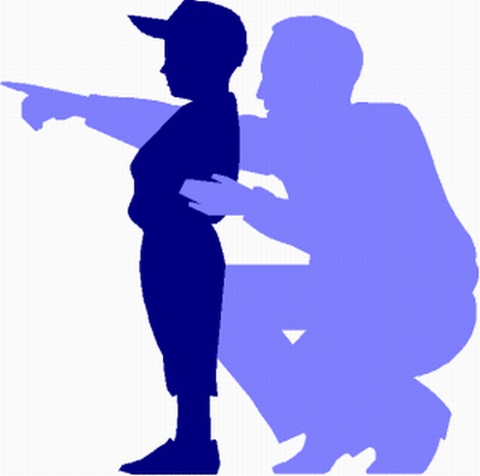 По всем интересующим вас вопросам вы можете обратиться в  детский дом по адресу: Ставропольский край, г.Железноводск,п. Иноземцево, ул.Достоевского, 4,(ж/д станция «Машук»)ГКУ «Детский дом №10»E-mail: krupskayа10@yаndex.ru Сайт: dd-kmv.ruТел.:(87932) 5-99-13(87932) 5-95-03государственное казенное учреждение для детей-сирот и детей, оставшихся без попечения родителей«Детский дом №10 (смешанный) им. Н.К.Крупской»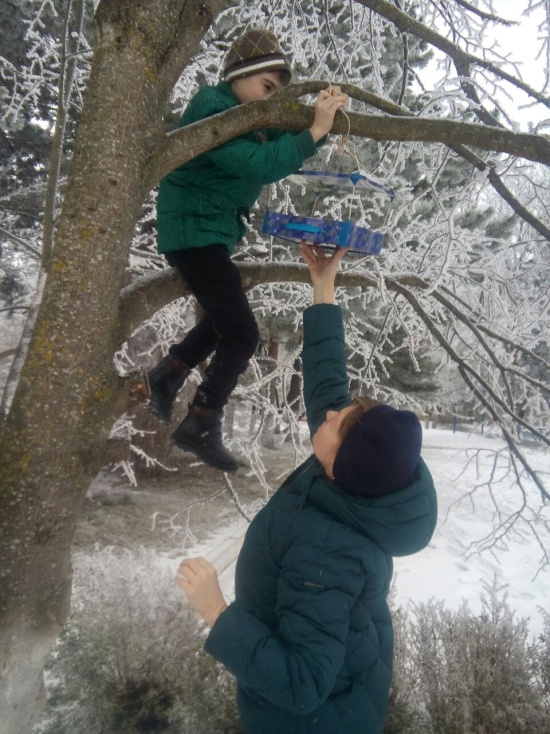 НАСТАВНИЧЕСТВО -форма работы с детьми детского дома